Student___________________________________     Grade  ______    Print & return with payment  $___________   Cash/Check ___________        SUNDAYMONDAYTUESDAYWEDNESDAYTHURSDAYFRIDAYSATURDAYAUG 26Early Lunch/early dismissal        Packed Lunch 27& Drink only this       week 282930NO SCHOOL3112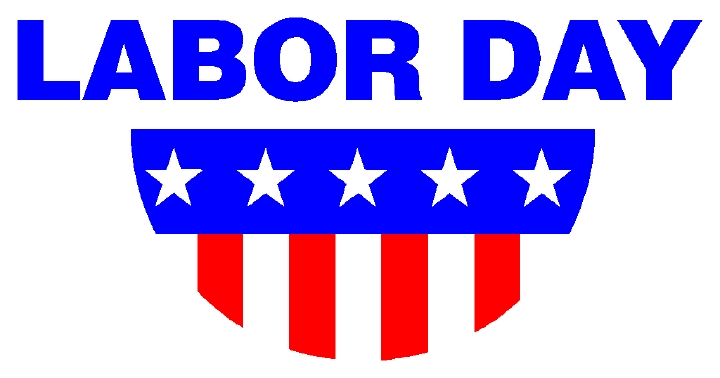 3Grilled CheeseBeefaroniMilk Only4Blueberry PancakesSausageMilk Only5         Spaghetti & MeatballsSaladRollMilk Only6PizzaDessertMilk Only789Subway Mondays*T        H        IMilk Only10Beef BBQTater TotsMilk Only11Breakfast Bowlw/BaconFruitMilk Only12Marinated Chicken Breast SandwichCornMilk Only13PizzaDessertMilk Only141516Subway Mondays*T        H        I   Milk Only17Turkey Wrap w/ChipsMilk Only 18Egg/Cheese/ Sausage CroissantHash BrownsMilk Only NO LUNCH19Homemade Chicken Noodle SoupHot DogMilk Only 20PizzaDessertMilk Only212223Subway Mondays*T        H        IMilk Only24Chicken & BroccoliRice PilafCarrot SticksMilk Only 25Chocolate Chip WafflesHamMilk Only 26Smoked SausageParsley PotatoesBread/ButterMilk Only 
27PizzaDessertMilk Only28